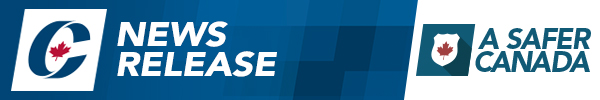 A SAFER CANADA: GUN LAWS THAT TARGET CRIMINALSAndrew Scheer’s plan for effective gun laws that make our communities saferNovember 20, 2018FOR IMMEDIATE RELEASEVANCOUVER, BC – The Leader of Canada’s Conservatives and of the Official Opposition, the Honourable Andrew Scheer, today unveiled the second of his three-part plan for A Safer Canada.Called Gun Laws That Target Criminals, part two of Scheer’s plan contains seven new policy measures to get tough on the criminals who use guns to commit violence. “Criminals don’t follow gun laws, and law-abiding gun owners aren’t criminals,” Scheer said. “Conservatives will make sure that criminals who use smuggled guns go to prison. Our firearms laws will get illegal guns out of our communities and make sure that they don’t fall into the wrong hands.”Most gun crime in Canada involves guns that have been illegally smuggled into our country. As experts have pointed out, blanket gun bans will do nothing to curb gun violence, only making criminals of firearms owners who already follow the law. “Justin Trudeau’s approach to guns fails to address the real problem – criminals who use guns to commit violence. This failure has consequences for Canadians, making them less safe by targeting legal gun owners instead of those who do harm to innocent people,” said Scheer. The seven proposals in Gun Laws That Target Criminals are:Prison time for knowingly possessing a smuggled gunTackling “straw purchases”Create a CBSA Firearms Smuggling Task ForceTemporary gun seizures for detained mental health patientsLifetime firearms ban for violent and gang criminalsNew penalties for selling guns to prohibited usersNew tools for police to solve gun crimes“Canadians must feel safe in their homes and neighborhoods,” Scheer said. “A Conservative government will put criminals with guns behind bars for a long time.” See attached backgrounder for full policy details.- 30 - For more information, please contact:Daniel SchowDaniel.Schow@parl.gc.ca (613) 286-1050Virginie BonneauVirginie.Bonneau@parl.gc.ca (613) 294-8150